Grafica tu nombre y apellido con letra manuscrita.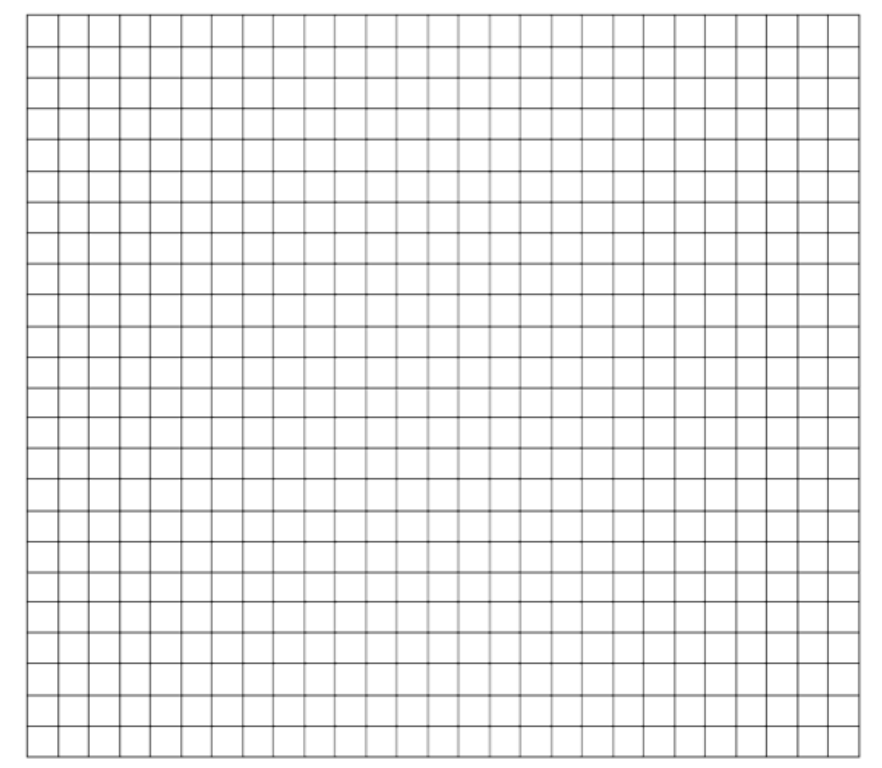 